PIANO EDUCATIVO INDIVIDUALIZZATO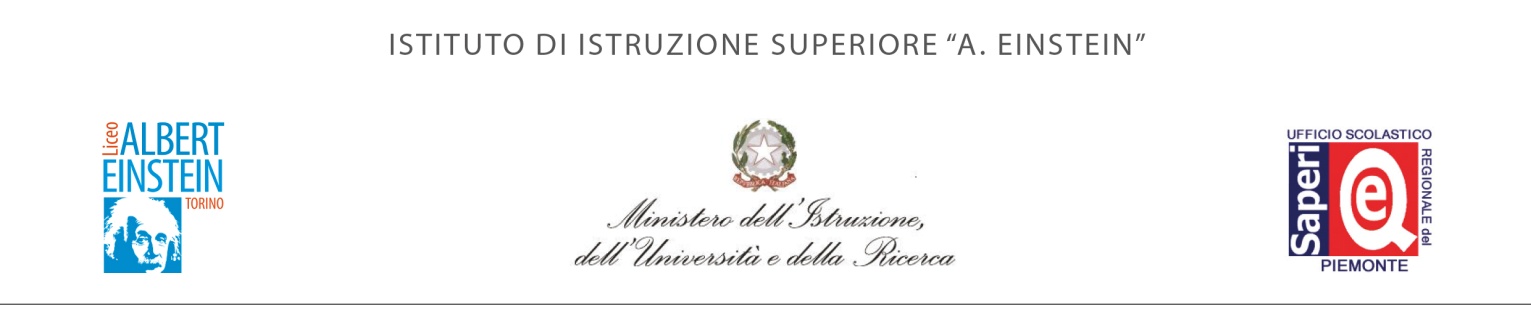 di ______________________________________________________Istituzione Scolastica ________________________________________ANNO SCOLASTICO: 	Data di compilazione:A cura del gruppo tecnico che segue la persona(inserire nella tabella gli enti e le qualifiche di eventuale altro personale coinvolto quale: educatori, assistenti assegnati dal Comune o dal Consorzio, terapisti privati, ecc…)Prima parte - Dati ed inventario delle risorsedati relativi alla personaCognome e Nome: Luogo e data di nascita: Residente a:Eventuali note:dati scolastici:L’alunno per il presente anno scolastico è iscritto alla: Classe e sezione:Alunni presente nella sezione:………………… di cui con disabilità (in totale)……..Frequenta con orario:normaleridotto	specificare:………………………………….Frequenta con regolarità	si	nonote informative:Assunzione di farmaci: NOSI	specificare il tipo e la frequenza:………………………………………………Assunzione di farmaci in ambito scolastico: NOSI	specificare il tipo e la frequenza e chi ne è responsabile:………………………………………………Eventuali altre problematiche di cui tener conto (crisi epilettiche, problemi particolari, allergie…)risorse effettivamente disponibili:Supporto educativo scuola:Docente/i di sostegno: ore settimanali ………………………………………………..(precisare se sono assegnati due o più docenti)Collaboratore scolastico: (indicare per quali bisogni)Interventi riabilitativiambiente e accoglienzadescrizione dell’ambiente:scuola (barriere architettoniche, struttura, collocazione socio territoriale,…)classe ( clima, positività, difficoltà, alunni con bisogni educativi speciali, altri alunni in situazione di handicap, organizzazione del sostegno complessivo, …)Accoglienza: ( indicare se e come sono stati realizzati progetti specifici: progetto continuità, progetto accoglienza,…)Rapporti con la famiglia:Descrizione delle aspettative della famiglia nei confronti  della scuola, degli insegnanti…Punto di vista della persona (quando possibile) in merito alle scelte previste nel PEIModalità di collaborazionescuola/famiglia (come si	decide di collaborare)Definizione degli obiettivi formativi condivisiIndicare i tempi e le modalità di incontro:Parte seconda - Obiettivi e strategie di interventoA partire dalle indicazioni contenute nel Profilo descrittivo di funzionamento – in particolare quanto concordato nella sezione Progetto Multidisciplinare – indicare gli obiettivi di breve periodo, ovvero i miglioramenti/ mantenimento della condizione della persona che si prefigge di raggiungere attraverso le attività previste nel corso dell’anno scolastico e i fattori ambientali che faciliteranno il percorso. Gli obiettivi dovranno essere declinati in termini operativi e non generali in modo da facilitare la successiva valutazione del loro grado di raggiungimento.Gli obiettivi devono essere inseriti nelle 8 aree dell’ICF che descrivono l’Attività e la Partecipazione; non è stato inserito il capitolo 6 – Vita Domestica -.Capitolo 1. Apprendimento e applicazione delle conoscenze: riguarda l’apprendimento, l’applicazione delle conoscenze acquisite, il pensare, di risolvere problemi e il prendere decisioni. I codici sono raggruppati in tre blocchi:Esperienze sensoriali intenzionaliApprendimento di baseApplicazione delle conoscenze.I fattori ambientali: 1.prodotti e tecnologie, 2. ambiente naturale e cambiamenti effettuati dall’uomo, 3.relazioni sostegno sociale, 4. atteggiamenti, 5. servizi, sistemi e politiche.Capitolo 2. Compiti e richieste generali: questo capitolo riguarda gli aspetti generali dell’eseguire compiti singoli o articolati, organizzare la routine e affrontare lo stress.Capitolo 3. Comunicazione: riguarda le caratteristiche generali specifiche della comunicazione attraverso il linguaggio, i segni e i simboli, inclusi la ricezione e la produzione di messaggi, portare avanti una conversazione e usare strumenti e tecniche di comunicazione.I codici sono raggruppati in tre blocchi:Comunicare – ricevereComunicare – produrreConversare e uso di strumenti e tecniche di comunicazione.Capitolo 4. Mobilità: riguarda il muoversi e cambiando posizione del corpo o collocazione o spostandosi da un posto all’altro, portando, muovendo o manipolando oggetti, camminando, correndo o arrampicandosi e usando vari mezzi di  trasporto.  I codici sono raggruppati in quattro blocchi:Cambiare e mantenere una posizione corporeaTrasportare, spostare e mareggiare oggettiCamminare e spostarsiMuoversi usando un mezzo di trasporto.Capitolo 5. Cura della propria persona: questo capitolo riguarda la cura di sé, lavarsi asciugarsi, occuparsi del proprio corpo e delle sue parti, mangiare e bere, vestirsi, prendersi cura della propria salute.Capitolo 7. Interazioni e relazioni interpersonali: questo capitolo riguarda l’esecuzione delle azioni e dei compiti richiesti per le interazioni semplici e complesse con le persone (estranei, amici, parenti, membri della famiglia,…) in un modo contestualmente e socialmente adeguato.I codici sono raggruppati in due blocchi:Interazioni interpersonali generaliRelazioni interpersonali particolariCapitolo 8. Aree di vita principali: questo capitolo riguarda lo svolgimento dei compiti e delle azioni necessarie per impegnarsi nell’educazione, nel lavoro e nell’impiego e per condurre transazioni economiche.I codici sono raggruppati in tre blocchi:IstruzioneLavoro e impiegoVita economicaCapitolo 9. Vita sociale, civile e di comunità: questo capitolo riguarda le azioni e i compiti richiesti per impegnarsi nella vita sociale fuori dalla famiglia, nella comunità, in aree della vita comunitaria, sociale e civile.Raccordo con il lavoro di classe(questo settore deve descrivere come gli obiettivi, le attività e le facilitazioni indicate nei capitoli precedenti si collegano con il programma previsto per la classe. Devono essere citati sinteticamente gli adattamenti disciplinari necessari.)Strategie per l’emergenza(questo settore e da compilarsi soltanto per quegli alunni per cui è importante concordare strategie particolari, adatte a fronteggiare una situazione di difficoltà che può verificarsi. Esempi: se è necessario somministrare medicine in emergenza, se ci sono comportamenti particolarmente difficile da gestire…)Organizzazione di servizio in caso di assenza di personale scolastico o educativoORARIO DELLA CLASSEORARIO DI FREQUENZA DELLA PERSONA2Nella colonna sostegno, barrare se non c’è nessuna figura di supporto in quell’ora e in quel giorno, indicare se sono presenti due docenti di classe in compresenza, se c’è il docente di sostegno, se c’è il collaboratore scolastico, se ce l’educatore…Cognome e nomeQualificaEnteFirmaRecapito telefonico o mailContinuità anno scolastico precedenteDirigente scolasticoScuolaCoordinatore della classeScuolaDocente di sostegnoDocente di italianoReferente del casoAzienda sanitaria localeFamigliaTipi di trattamentoN° oreStrutturaNote: indicare quali interventi sono attivi, - esempio logopedia, psicomotricità, ecc… - se avvengono in orario scolastico o, se sono Asl  o privatiRiabilitazione logopedicaASL/ altroRiabilitazione neuropsicomotoriaRiabilitazione FKTIntervento psicologicoASLAttività di sostegno a scuolaScuolaAttività di personale docenteScuolaAttività	di	assistenza	di	base (CCNL Comparto Scuola)ScuolaAttività di  assistenza specialistica a scuolaEnti localiAttività di  assistenza specialistica a scuolaASLAttività socio-sanitarieEnti gestori/ASLAttività dei familiariFamigliaAltre attività (specificare)AssociazioneRisorse materiali o altri serviziMateriali didatticiTrasportiEnti localiSupporto mensaAltro ( specificare)GiornoOreLuogoTipo di RiunionePartecipantiAmbito.Indicare la categoria e il codiceObiettivi	a breve  termineAttività.(quali attività sono previste	perraggiungere	gli obiettivi posti)Fattori ambientali.1(indicare cosa, chi è necessario	per realizzare l’attività)Verifica.Indicare lo stadio di raggiungimento dell’obiettivo)Ambito.Indicare la categoria e il codiceObiettivi a breve  termineAttività.(quali attività sono previste per  raggiungere gli obiettivi posti)Fattori ambientali.(indicare cosa, chi è necessario per realizzare l’attività)Verifica.Indicare lo stadio di raggiungimento dell’obiettivo)Ambito.Indicare la categoria e il codiceObiettivi a breve  termineAttività.(quali attività sono previste per raggiungere gli obiettivi posti)Fattori ambientali.(indicare cosa, chi è necessario per realizzare l’attività)Verifica.Indicare lo stadio di raggiungimento dell’obiettivo)Ambito.Indicare la categoria e il codiceObiettivi a breve  termineAttività.(quali attività sono previste per  raggiungere gli  obiettivi  posti)Fattori ambientali.(indicare cosa, chi è necessario per realizzare l’attività)Verifica.Indicare lo stadio di raggiungimento dell’obiettivo)Ambito.Indicare la categoria e il codiceObiettivi a breve  termineAttività.(quali attività sono previste per raggiungere gli obiettivi posti)Fattori ambientali.(indicare cosa, chi è necessario per realizzare l’attività)Verifica.Indicare lo stadio di raggiungimento dell’obiettivo)Ambito.Indicare la categoria e il codiceObiettivi a breve  termineAttività.(quali attività sono previste  per  raggiunger e gli     obiettivi posti)Fattori ambientali.(indicare cosa, chi è necessario per realizzare l’attività)Verifica.Indicare lo stadio di raggiungimento dell’obiettivo)Ambito.Indicare la categoria e il codiceObiettivi a breve  termineAttività.(quali attività sono previste per raggiungere gli obiettivi posti)Fattori ambientali.(indicare cosa, chi è necessario per realizzare l’attività)Verifica.Indicare lo stadio di raggiungimento dell’obiettivo)Ambito.Indicare la categoria e il codiceObiettivi a breve  termineAttività.(quali attività sono previste per raggiungere gli  obiettivi posti)Fattori ambientali.(indicare cosa, chi è necessario per realizzare l’attività)Verifica.Indicare lo stadio di raggiungimento dell’obiettivo)lunedìmartedìmercoledìgiovedìvenerdìsabato1° ora2° ora3° ora4° ora5° ora6° ora7° ora8° oralunedìlunedìmartedìmartedìmercoledìmercoledìgiovedìgiovedìvenerdìvenerdìsabatosabatoAttivitàSostegnoAtt.Sost.Att.Sost.Att.Sost.Att.Sost.Att.Sost.1°ora2°ora3°ora4°ora5°ora6°ora7°ora8°ora